ЧЕРКАСЬКА ОБЛАСНА РАДАР І Ш Е Н Н Я_____________                                                                               № ___________Про призначення ГОНЧАРЕНКО Н.В.на посаду директора  Ротмістрівськогобудинку-інтернату для громадян похилоговіку та інвалідівВідповідно до частини третьої статті 21, статті 23 Кодексу законів про працю України, пункту 20 частини першої статті 43 Закону України
«Про місцеве самоврядування в Україні», рішень обласної ради                                    від 16.12.2016 № 10-18/VIІ «Про управління суб’єктами та об’єктами спільної власності територіальних громад сіл, селищ, міст Черкаської області»                                 (із змінами), від 19.02.2021 № 5-15/VІІІ «Про особливості призначення 
і звільнення керівників підприємств, установ, закладів спільної власності територіальних громад сіл, селищ, міст Черкаської області та затвердження типових форм контрактів» (із змінами), враховуючи протокол другого засідання конкурсної комісії з проведення конкурсного відбору претендентів на зайняття посади директора Ротмістрівського будинку-інтернату для громадян похилого віку та інвалідів від 08.11.2022, заяву ГОНЧАРЕНКО Н.В. від 08.11.2022, обласна рада в и р і ш и л а:1. ПРИЗНАЧИТИ ГОНЧАРЕНКО Надію Василівну на посаду директора Ротмістрівського будинку-інтернату для громадян похилого віку та інвалідів
з _____________ 2022 року, шляхом укладання з нею контракту строком на два роки за результатами конкурсного відбору.2. Контроль за виконанням рішення покласти на постійну комісію обласної ради з питань комунальної власності, підприємництва та регуляторної політики.Голова									А. ПІДГОРНИЙ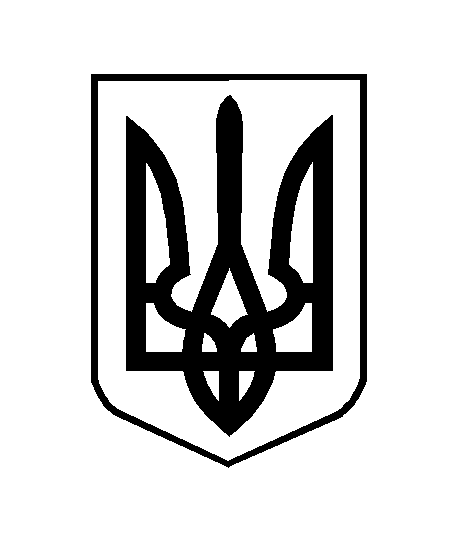 